ACTIVITE 1 : MS-GSGRAPHISME : écrire « lundi » dans le sens conventionnel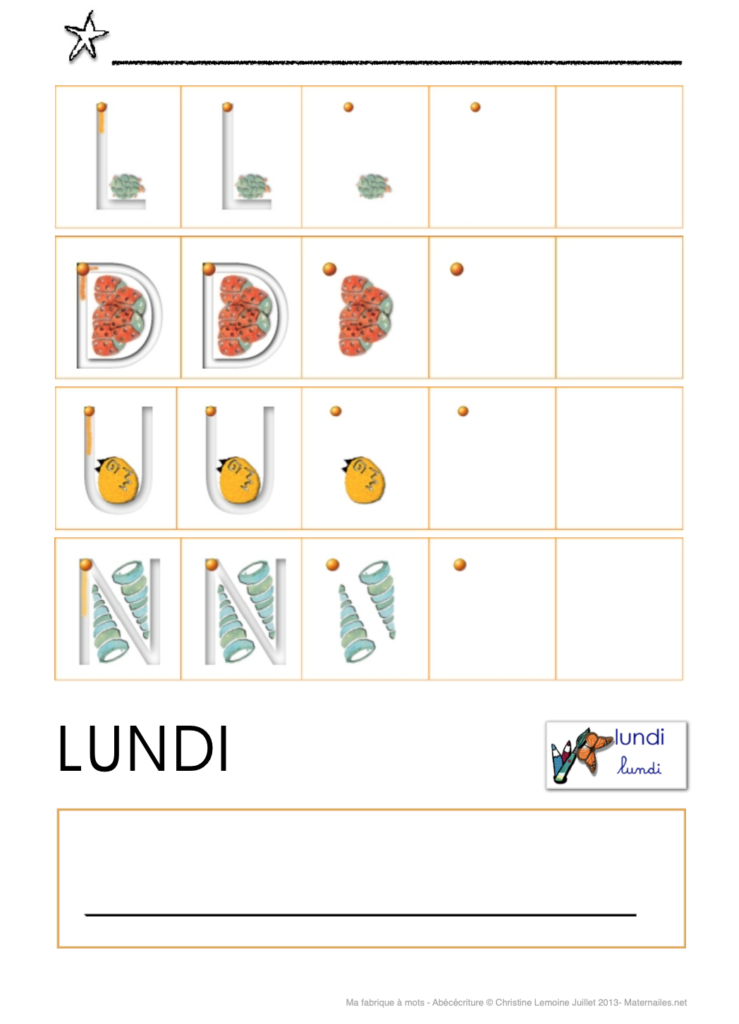 ACTIVITE 2 : GS             Regarde la vidéo qui montre comment écrire lundi en cursive : https://www.youtube.com/watch?v=rIOMVYfdHvI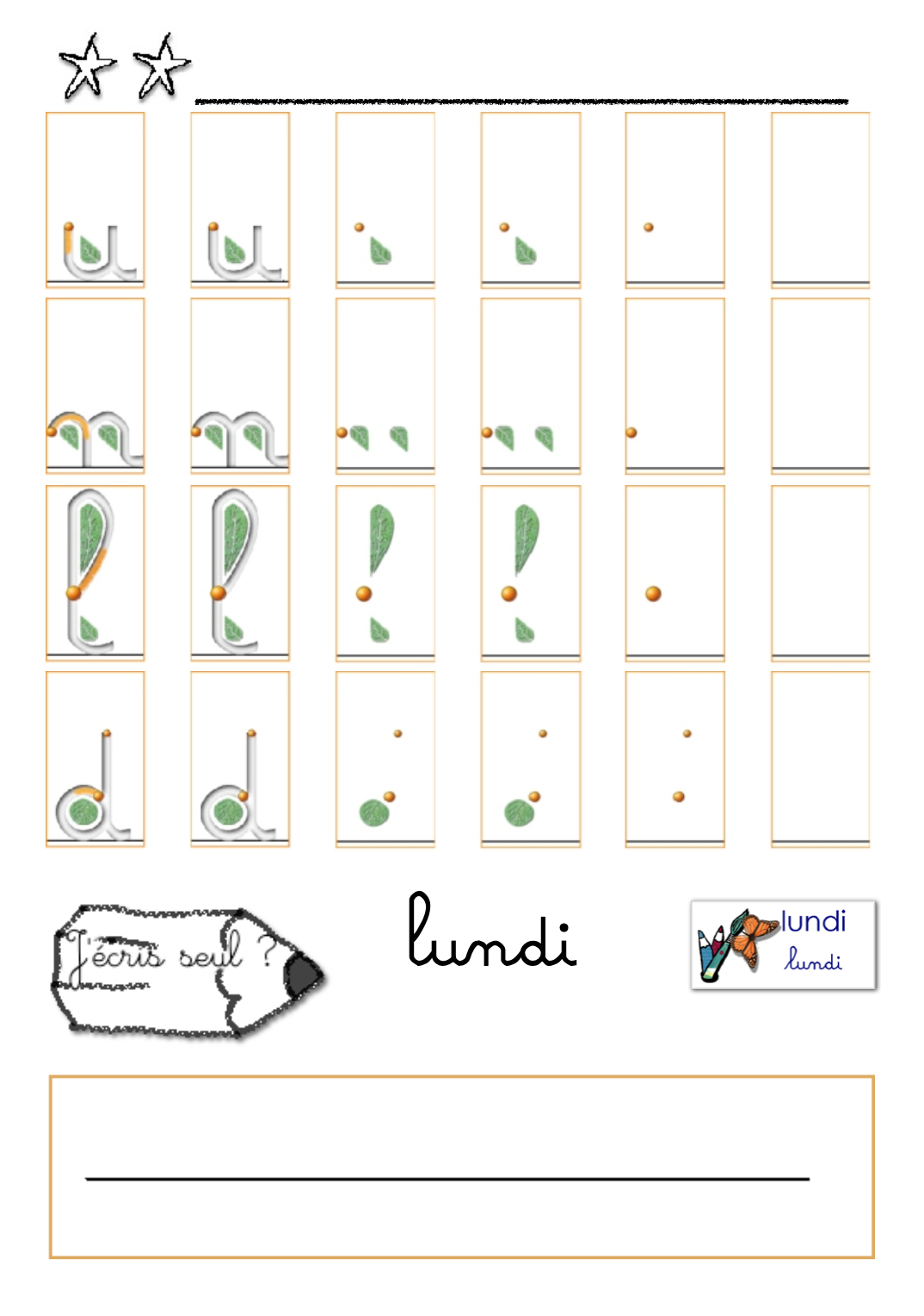 ACTIVITE 3 : GSL’ORAL : comptine « Un petit chat gris »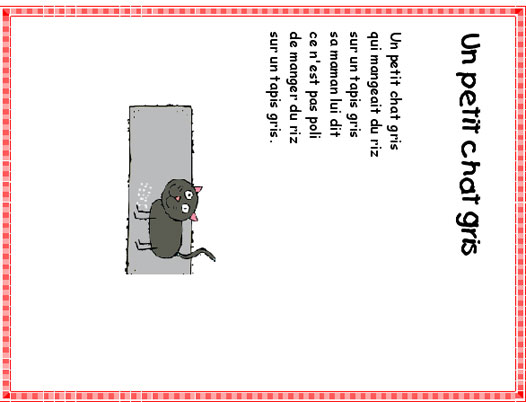 Je me fais lire cette comptine.Je remplace « le chat » par un autre animal et « gris » par une autre couleur.Je change les mots à la fin des vers pour essayer de conserver les rimes.Bonus : j’envoie ma comptine à la maîtresse !ACTIVITE 4 : MS-GSQUANTITES ET NOMBRES : le jeu du « greli-grelo »Mes parents me montrent qu’ils mettent 2 billes dans une main, 3 billes dans l’autre.Ils joignent les mains et disent « Greli-grelo : combien ai-je de sous dans mon chapeau ? ».Je dois donner la quantité totale.(Changer le nombre de billes dans chaque mains, sans dépasser 10 au total).ACTIVITE 5 : PS-MS-GSLES SUITES ORGANISEES : algorithmesDe gauche à droite – organiser l’espaceAligne des objets de gauche à droite et continue la suite autant que tu peux.Avec des couverts pour commencer :ACTIVITE 6 : PS-MS-GSDEFI SPORTIF EN FAMILLE : jongler avec des paires de chaussettesUn défi pour petits et grands : avez-vous déjà essayé de jongler avec des paires de chaussettes ?Entraîne-toi d’abord à lancer une seule paire de chaussettes, très haut au-dessus de ta tête, et à la rattraper ; à 2 mains, puis avec une seule main. Puis essaie de jongler avec 2 paires …On peut jongler seul, ou à 2, à 3 … !Et n’hésitez pas à poster une photo !ACTIVITE 7 : PS-MS-GSLANGAGE ORAL : une histoire de Stéphanie Blake,« Non pas dodo ! »Voici le lien YouTube à copier-coller pour écouter et voir l’album raconté :https://www.youtube.com/watch?v=mPi5vIls7lwEst-ce que toi aussi, tu fais des cabanes ?Dedans ? Dehors ? Tu nous montres ? Envoie la photo de ta cabane sur le forum.ACTIVITE 8 : PS-MS-GSACTIVITE ARTISTIQUE : représente ta maisonReprésente ta maison comme tu veux et selon le matériel que tu as chez toi : crayons, feutres, peinture, collage de matériaux, etc.Attention, on voudrait te voir à une fenêtre ou à côté de la maison.N’oublie pas d’y mettre ton prénom et partage ta création en envoyant une photo.ACTIVITE 9 : MS-GSEXPLORER LE MONDE Tu peux me trouver partout… sur les pelouses, dans les prés, au bord des chemins…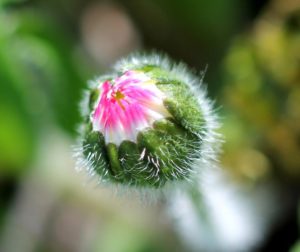 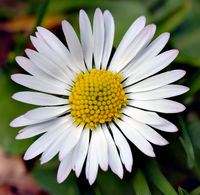 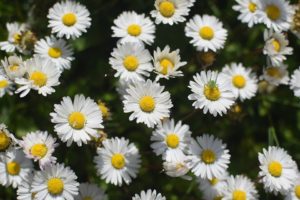 1) Je suis la … ? 2) Peux-tu me dessiner? (Demande à un grand de t’écrire le modèle pour que tu recopies le mot au-dessous de ton dessin) Envoie-moi ton dessin !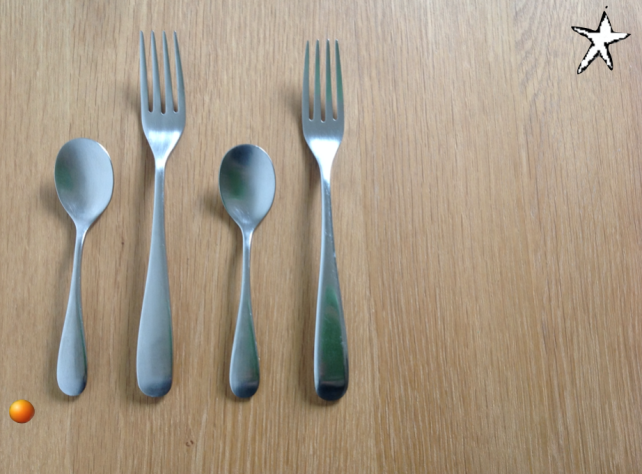 C’est important que l’enfant essaie de respecter l’alignement (en + de l’alternance des objets). Cette perception de la ligne l’aidera au moment d’écrire.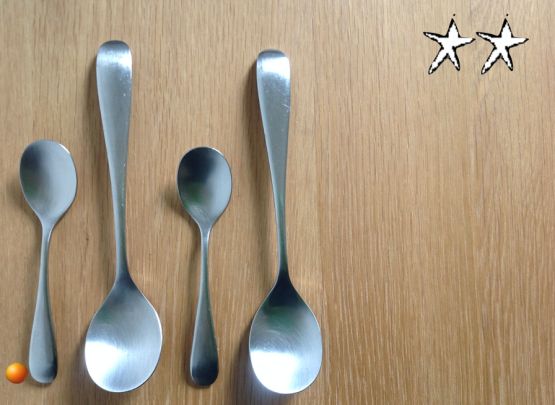 Introduction d’une difficulté supplémentaire : il faut orienter les grandes cuillères vers le bas.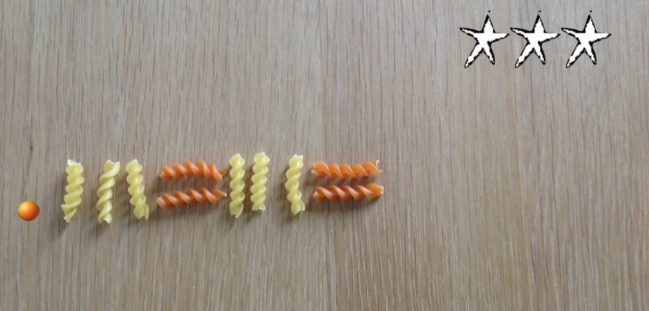 Difficulté supplémentaire : il faut compter les petits éléments.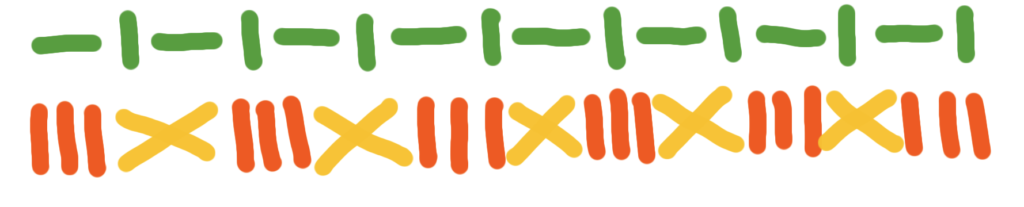 Dessine une suite de petits traits en commençant par la gauche (ça peut faire un bracelet). Envoie la photo, ça nous donnera des idées !